Memoriu de prezentareI. Denumirea proiectului:„Realizare bazin piscicol si exploatare agregate minerale, Tarla 17, Parcela 163/2/5, 163/2/34/12, 163/2/34/13, 163/2/34/14, 163/2/34/15, 163/2/34/16”II. Titular:- Numele;Dyad Potlogi S.R.L.- Adresa poștală;Dyad Potlogi S.R.L.Adresa poştală: Mun. Bucuresti, Sector 3, Piata Alba Iulia,nr. 2, Camera nr. 2, Bl. 13, Sc. A, Et. 7, Ap. 14- Numărul de telefon, de fax și adresa de e-mail, adresa paginii de internet;Adresa poştală: Mun. Bucuresti, Sector 3, Piata Alba Iulia,nr. 2, Camera nr. 2, Bl. 13, Sc. A, Et. 7, Ap. 14Telefon 0763 / 675 641Mail: iulian_ionel@yahoo.com- Numele persoanelor de contact:Director / manager / administrator;Iulian IonelCNP: 1651024521601Telefon 0763 / 675 641Mail: iulian_ionel@yahoo.comResponsabil pentru protecția mediului.Iulian IonelCNP: 1651024521601Telefon 0763 / 675 641Mail: iulian_ionel@yahoo.comIII. Descrierea caracteristicilor fizice ale întregului proiect:a) Un rezumat al proiectului;Prin aceasta investitie se propune realizarea unui bazin piscicol prin lucrari miniere de extragere a agregatelor minerale.Realizarea proiectului va conduce la dezvoltarea activitatilor non-agricole desfasurate de intreprinderile din zona rurala, precum si la crearea de noi locuri de munca. Investitia se va realiza din surse proprii ale beneficiarului.Metoda de excavare a nisipului si pietrisului in scopul realizarii unui bazin piscicol nevidabil este prin lucrari miniere la zi, respectand cota de baza. Utilul extras din treapta submersa va fi depozitat temporar, pentru scurgerea apei, in gramezi, in apropierea frontului de lucru. Balastul extras va fi livrat loco balastiera, nesortat.Investiţia propusă constituie o necesitate pentru modernizarea infrastructurii locale si regionale ştiindu-se ca agregatele de balastiera intra in componenta betoanelor, asfalturilor bitumice, alte materiale de constructii, functie de marimea lor.Necesitatea acestei investitii consta in aceea ca prin extragerea agregatelor minerale din acest perimetru materialul respectiv va fi utilizat de catre diversi beneficiari la lucrari din domeniul constructiilor. Balastul rezultat este transportat cu ajutorul dumperelor in statia de sortare amplasata in vecinatate.Apa rezultată în urma operaţiei de sortare a balastului se evacuează printr-o conductă metalică într-un bazin decantor, anexă a staţiei de sortare, apoi în viitorul bazin piscicol, ce va rezulta in urma extractiei de agregate minerale.Proiectul presupune realizarea urmatoarelor obiective:1. Realizarea unui bazin piscicol prin extragerea de agregate minerale;2. Se vor realiza drumuri si platforme interioare pentru circulaţia mijloacelor de transport şi aprovizionare cu materii prime.3. Imprejmuire: terenul destinat proiectului va fi imprejmuit cu panouri din plasa bordurata si soclu de beton armat.4. Achizitia de utilaje si echipamente necesare desfasurarii in conditii optime a activitatilor parte a fluxului tehnologicRegimul juridicLucrarea propusă se va realiza în Judeţul Dambovita, intravilanul comunei Odobesti, sat Zidurilei, T17, P 163/2/5, 163/2/34/12, 163/2/34/13, 163/2/34/14, 163/2/34/15, 163/2/34/16, pe un teren în suprafaţă de 24086 mp, conform Actului de Alipire autentificat sub nr. 3516 din 17.10.2019.	Bunul imobil este identificat cu numarul cadastral 71835.DIstanta pana la cele mai apropiate zone protejate:Nord: 26725 m pana la ROSPA0124 Lacurile de pe Valea Ilfovului;Est: 34538 m;Sud: 3833 m pana la ROSPA0161 Lunca Mijlocie a Argesului;Vest: 2868 m pana la ROSPA0161 Lunca Mijlocie a Argesului.Pe acest teren urmeaza a se amplasa urmatoarele obiecte:Obiectul 1 – Bazin piscicol prin extragerea de agregate minerale;Obiectul 2 – Imprejmuire;Date de bilant ale planului general:S teren = 24086 mp;Regim maxim de inaltime: P+1;P.O.T. maxim: 30%;C.U.T. maxim: 0.6.Caracteristicile principale ale construcţiilor din cadrul obiectivului de investiţiiObiectul 5- ImprejmuireSe va realiza o împrejmuire din panouri din plasa sudata, zincata, montate pe stâlpi metalici din teava rectangulara înglobaţi într-o fundatie continua din beton slab armat.Caracteristici:Inaltime = 2 m.b) Justificarea necesității proiectului;Prin exploatarea pietrisului si nisipului se urmareste:Indepartarea materialului aluvionar;Extragerea agregatelor minerale in vederea valorificarii.Utilitatea proiectului:Valorificarea terenului, ca urmare a exploatarii agregatelor minerale;Utilizarea pietrisului si nisipului ca materii prime in constructii (drumuri, poduri, cladiri, pozarea conductelor subterane de transport apa, gaze natural, energie electrica, etc.)Importanta si oportuntatea proiectului:Sursa de materii prime pentru constructii;Aparitia unor noi locuri de munca.c) Valoarea investiției;Valoarea totală (INV), inclusiv TVA (mii lei): ....................., din care:construcţii-montaj (C+M): .................d) Perioada de implementare propusă;Durata de realizare 36 luni.e) Planșe reprezentând limitele amplasamentului proiectului, inclusiv orice suprafață de teren solicitată pentru a fi folosită temporar (planuri de situație și amplasamente);S-a atasat planul de amplasament si planul de situatief) O descriere a caracteristicilor fizice ale întregului proiect, formele fizice ale proiectului (planuri, clădiri, alte structuri, materiale de construcție și altele).	S-au atasat planuri de prezentare a formelor fizice ale proiectului.Se prezintă elementele specifice caracteristice proiectului propus:- Profilul și capacitățile de producție;CapacitatiCantitatea de material ce se propune a se exploata anual pentru a deservi statia de sortare din imediata apropiere este de aproximativ 160 000 metri cubi.Dupa procesare vor rezulta urmatoarele sorturi:0 / 4 mm,4 / 8 mm,8 / 16 mm,16 / 22 mm,16 / 31 mm,peste 31 (refuz de ciur).- Descrierea instalației și a fluxurilor tehnologice existente pe amplasament (după caz);Nu este cazul.- Descrierea proceselor de producție ale proiectului propus, în funcție de specificul investiției, produse și subproduse obținute, mărimea, capacitatea;Descrierea fluxului tehnologicDecopertare strat vegetal;Extragere agregate minerale;Incarcare agregate minerale in mijloace de transportLivrare agregate minerale catre statia de sortare- Materiile prime, energia și combustibilii utilizați, cu modul de asigurare a acestora;Alimentarea cu energie electrica va fi facuta din Reteaua nationala de electricitate.Sursa energie de avarie va fi un grup electrogen asezat pe o platforma betonata imprejmuita cu bordura de 10 cm. Tip QAS 270 / 270KVA.Alimentarea cu carburant a utilajelor se va face dintr-un rezervor de combustibil de 9000 litri cu pompa si sistem automat.- Racordarea la rețelele utilitare existente în zonă;a) Retea electrica:Nu este cazul.b) Retea sanitara:Alimentarea cu apa Apa potabila se asigura in sticle tip PET prin achizitionarea din reteaua alimentara.c) Reţea termică:Nu este cazul.- Descrierea lucrărilor de refacere a amplasamentului în zona afectată de execuția investiției;La finalizarea lucrarii se vor indeparta resturile de materiale de constructii si se vor reamenaja imprejurimile cladirilor prin plantarea de arbori si arbusti, se va inierba terenul.- Căi noi de acces sau schimbări ale celor existente;Pentru buna functionare a investitiei, in interiorul exploatatiei, se vor realiza drumuri, platforme, alei. Acestea vor permite accesul la constructii precum si circulatia mijloacelor de transport in incinta unitatii- Resursele naturale folosite în construcție și funcționare;apa – folosita in constructie la prepararea betoanelor si a altor materiale;curent – folosit in constructie la alimentarea cu energie electrica a sculelor/uneltelor si alte echipamente utilizate, iar in functionare la alimentarea cu energie electrica a utilajelor;balast – folosit in constructie ca strat suport pentru placa de beton precum si la realizarea drumurilor din incinta; nisip – folosit in constructie la prepararea diverselor materiale, precum si ca strat filtrant;beton – folosit in constructie la realizarea infrastructurii cladirilor si a drumurilor;fier beton – folosit in constructie la armarea fundatiilor;metal – folosit in constructie la realizarea structurii de rezistenta a cladirii;lemn – utilizat in constructie la realizarea cofrajelor.- Metode folosite în construcție / demolare;Obiectul 2- ImprejmuireSe va realiza o împrejmuire din panouri din plasa sudata, zincata, montate pe stâlpi metalici din teava rectangulara înglobaţi într-o fundatie continua din beton slab armat.Caracteristici:Inaltime = 2 m.- Planul de execuție, cuprinzând faza de construcție, punerea în funcțiune, exploatare, refacere și folosire ulterioară;Proiectul de exectutie va demara odata cu trasarea axelor urmand procesul de sapare al fundatiei, armarea si cofrarea stalpilor, grinzilor.Dupa finalizarea structurii, lucrarile se vor continua cu inchiderile.Dupa receptia finala a lucrarii si dotarea cu utilajele și echipamentele necesare va fi data in functiune pentru exploatare.- Relația cu alte proiecte existente sau planificate;In apropiere se va realiza o statie de sortare a agregatelor minerale. Aceste proiecte este strans legate, intrucat materia prima (agregate minerale) extrasa se va livra catre statia de sortare invecinata.- Detalii privind alternativele care au fost luate în considerare;Nu este cazul.- Alte activități care pot apărea ca urmare a proiectului (de exemplu, extragerea de agregate, asigurarea unor noi surse de apă, surse sau linii de transport al energiei, creșterea numărului de locuințe, eliminarea apelor uzate și a deșeurilor);In apropiere se vor implementa de catre aceeasi societate doua proiecte ce presupun extragerea si sortarea agregatelor minerale.- Alte autorizații cerute pentru proiect.Directia de Sanatate Publica Dambovita.Compania de alimentare cu energie electrica;Aviz de gospodarire a apelor;Aviz ANRM;IV. Descrierea lucrărilor de demolare necesare:- Planul de execuție a lucrărilor de demolare, de refacere și folosire ulterioară a terenului;Nu este cazul.- Descrierea lucrărilor de refacere a amplasamentului;Nu este cazul.- Căi noi de acces sau schimbări ale celor existente, după caz;Nu este cazul.- Metode folosite în demolare;Nu este cazul.- Detalii privind alternativele care au fost luate în considerare;Nu este cazul.- Alte activități care pot apărea ca urmare a demolării (de exemplu, eliminarea deșeurilor).Nu este cazul.V. Descrierea amplasării proiectului:- Distanța față de granițe pentru proiectele care cad sub incidența Conventiei privind evaluarea impactului asupra mediului în context transfrontieră, adoptată la Espoo la 25 februarie 1991, ratificată prin Legea nr. 22/2001, cu completările ulterioare;Nu este cazul.- Localizarea amplasamentului în raport cu patrimoniul cultural potrivit Listei monumentelor istorice, actualizată, aprobată prin Ordinul ministrului culturii și cultelor nr. 2314/2004, cu modificările ulterioare, și Repertoriului arheologic național prevăzut de Ordonanța Guvernului nr. 43/2000 privind protecția patrimoniului arheologic și declararea unor situri arheologice ca zone de interes național, republicată, cu modificările și completările ulterioare;Nu este cazul.- Hărți, fotografii ale amplasamentului care pot oferi informații privind caracteristicile fizice ale mediului, atât naturale, cât și artificiale, și alte informații privind:Folosințele actuale și planificate ale terenului atât pe amplasament, cât și pe zone adiacente acestuia;Lucrarea propusă se va realiza în Judeţul Dambovita, intravilanul comunei Odobesti, sat Zidurilei, T17, P 163/2/5, 163/2/34/12, 163/2/34/13, 163/2/34/14, 163/2/34/15, 163/2/34/16, pe un teren în suprafaţă de 24086 mp, conform Actului de Alipire autentificat sub nr. 3516 din 17.10.2019.	Bunul imobil este identificat cu numarul cadastral 71835.DIstanta pana la cele mai apropiate zone protejate:Nord: 26725 m pana la ROSPA0124 Lacurile de pe Valea Ilfovului;Est: 34538 m;Sud: 3833 m pana la ROSPA0161 Lunca Mijlocie a Argesului;Vest: 2868 m pana la ROSPA0161 Lunca Mijlocie a Argesului.Politici de zonare și de folosire a terenului;Nu este cazul.Arealele sensibile;Nu este cazul.- Coordonatele geografice ale amplasamentului proiectului, care vor fi prezentate sub formă de vector în format digital cu referință geografică, în sistem de proiecție națională Stereo 1970;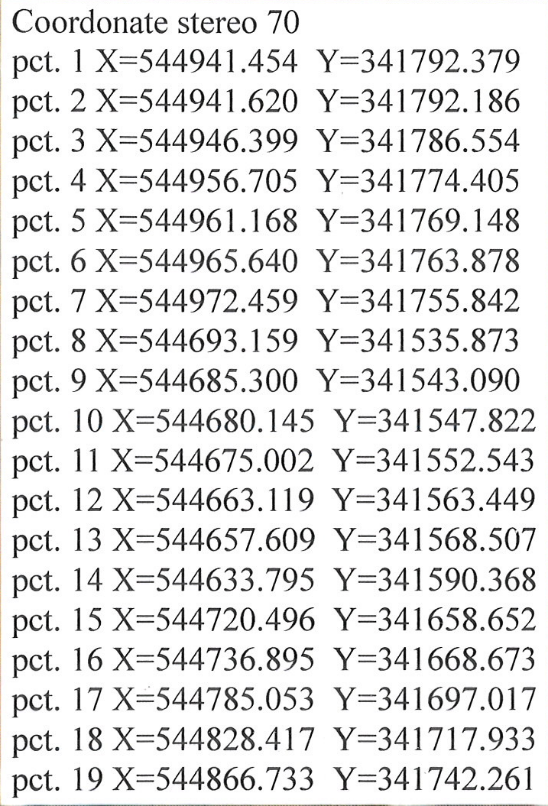 - Detalii privind orice variantă de amplasament care a fost luată în considerare.Nu este cazul.VI. Descrierea tuturor efectelor semnificative posibile asupra mediului ale proiectului, în limita informațiilor disponibile:A. Surse de poluanți și instalații pentru reținerea, evacuarea și dispersia poluanților în mediu:a) Protecția calității apelor:- Sursele de poluanți pentru ape, locul de evacuare sau emisarul;Functionarea utilajelor → suspensiiProcesul tehnologic → suspensii
- Stațiile și instalațiile de epurare sau de preepurare a apelor uzate prevăzute;Nu este cazul.b) Protecția aerului:- Sursele de poluanți pentru aer, poluanți, inclusiv surse de mirosuri;In faza de executie sunt generate in aer urmatoarele emisii de poluanti: - pulberi din activitatea de manipulare a materialelor de constructie, si din tranzitarea zonei de santier, - gaze de ardere provenite din procese de combustie.Sistemul de constructie fiind simplu, nivelul estimat al emisiilor din sursa dirijata se incadreaza in V.L.E. impuse prin legislatia de mediu in vigoare. O mare parte din materiale vor fi prefabricate si montate local, razultand ca sursele de emisie nedirijata ce pot aparea in timpul punerii in opera sa fie foarte mici si prin urmare, nu produc impact semnificativ asupra factorului de mediu aer.- Instalațiile pentru reținerea și dispersia poluanților în atmosferă;Realizarea lucrărilor pe tronsoane, conform unor grafice de execuţie şi corelarea graficelor de lucru ale utilajelor din amplasamentele lucrării cu cele ale bazelor de producţie precum şi a proiectelor care se desfăşoară în zonă;Alegerea de trasee optime din punct de vedere al protecţiei mediului pentru vehiculele care transportă sorturile ce pot elibera în atmosferă particule fine; transportul acestor materiale se va realiza cu vehicule acoperite cu prelate şi pe drumuri care vor fi umezite;Viteza de circulaţie va fi restricţionată, iar suprafaţa drumurilor tehnologice vor fi stropite, la intervale regulate, cu apă sau alte substanţe de fixare a prafului;Întreţinerea permanentă şi curăţarea drumurilor locale şi a celor tehnologice, prin nivelarea lor cu autogredere, balastare, stropire;Evitarea poluării cu praf şi pulberi, prin utilizarea mijloacelor de transport închise/acoperite;Utilajele tehnologice vor respecta prevederile legale în vigoare privind stabilirea procedurilor pentru aprobarea de tip a motoarelor destinate a fi montate pe maşini mobile nerutiere şi a motoarelor destinate vehiculelor pentru transportul rutier de persoane sau marfă şi stabilirea măsurilor de limitare a emisiilor gazoase şi de particule poluante provenite de la acestea, în scopul protecţie atmosferei;Alimentarea cu carburanţi a mijloacelor de transport se face doar pe amplasamentul special amenajat din cadrul carieirei sau a altor staţii de combustibil autorizate, iar pentru utilajele din afara carierei, alimentarea se face numai prin intermediul statiilor de distributie carburantiMinimizarea emisiilor de praf şi pulberi în suspensie rezultate din lucrările de extractie, prin aplicarea de tehnologii care să conducă la respectarea prevederilor STAS 12574-87 privind calitatea aerului înconjurător în zone protejate;Reducerea în perioadele cu vânt puternic a proceselor tehnologice care produc mult praf sau se va realiza o umectare mai intensă a suprafeţelor;c) Protecția împotriva zgomotului și vibrațiilor:- Sursele de zgomot și de vibrații;Sursele principale de zgomot si vibraţii sunt reprezentate prin:operaţiile de extragere a agregatelor minerale;autovehiculele care deservesc unitatea (realizeaza transportul agregatelor minerale).operaţiile de manipulare a agregatelor minerale.- Amenajările și dotările pentru protecția împotriva zgomotului și vibrațiilor;Zgomotele si vibratiile se produc in situatii normale de exploatere, au caracter temporar si nu au efecte negative asupra mediului.Tinand cont ca procesele tehnologice care genereaza cel mai inalt nivel de zgomot, nu au fost necesare dotări si amenajari speciale. In vederea reducerii vibraţiilor, exista un plan de verificare periodica a uzurii lagarelor utilajelor dinamice si de înlocuire a celor deteriorate.Reducerea zgomotului autovehiculelelor ce deservesc unitatea, se realizeaza prin urmatoarele faze:- reducerea vitezei de la cea nominala la cea de rulare in incinta;- stationarea cu motorul oprit;- pornirea si accelerarea pana la viteza medie de trafic.Pentru personalul societatii disconfortul fonic poate fi diminuat prin respectarea normelor de protectia muncii, respectiv folosirea echipamentelor speciale pentru protectia fonica, unde este cazul.d) Protecția împotriva radiațiilor:- Sursele de radiații;Nu exista surse generatoare de radiatii.- Amenajările și dotările pentru protecția împotriva radiațiilor;Nu este cazul.e) Protecția solului și a subsolului:- Sursele de poluanți pentru sol, subsol, ape freatice și de adâncime;Nu exista surse de poluare care sa aiba un impact semnificativ asupra solului si subsolului. In urma executiei se vor decoperta resturile de balast ramase in zonele de spatii verzi si se va completa cu pamant vegetal in vederea replantarii.- Lucrările și dotările pentru protecția solului și a subsolului;Protectia solului si a subsolului se va realiza prin balastarea partiala a incintei si prin refacerea si intretinerea spatiilor verzi. Se vor lua masuri stricte de etansare a instalatiilor exterioare pentru eliminarea pierderlor ce ar putea destabiliza solul.f) Protecția ecosistemelor terestre și acvatice:- Identificarea arealelor sensibile ce pot fi afectate de proiect;Speciile din fauna salbatica sunt relativ slab reprezentate in zona..Fauna este reprezentata in special prin rozatoare (şoarece de camp, popandau, iepure, etc). Dintre pasari, larg raspandite sunt: vrabia si porumbelul. Sunt prezente insecte variate dintre care o parte daunatoare culturilor agricole.Investitia nu modifica dinamica resurselor speciilor de pesti si nu afecteaza spatiile pentru adaposturi, de odihna, crestere, reproducere sau rutele de migrare ale pasarilor- Lucrările, dotările și măsurile pentru protecția biodiversității, monumentelor naturii și ariilor protejate;Materialele si utilajele folosite in procesul de exploatere, nu reprezinta surse de poluare fizica si biologica a factorilor de mediu.g) Protecția așezărilor umane și a altor obiective de interes public:- Identificarea obiectivelor de interes public, distanța față de așezările umane, respectiv față de monumente istorice și de arhitectură, alte zone asupra cărora există instituit un regim de restricție, zone de interes tradițional și altele;Nu exista factori de poluare a asezarilor umane si a altor obiective de interes public.- Lucrările, dotările și măsurile pentru protecția așezărilor umane și a obiectivelor protejate și / sau de interes public;Nu este cazul.h) Prevenirea și gestionarea deșeurilor generate pe amplasament în timpul realizării proiectului / în timpul exploatării, inclusiv eliminarea:- Lista deșeurilor (clasificate și codificate în conformitate cu prevederile legislației europene și naționale privind deșeurile), cantități de deșeuri generate;Deseurile generate pe amplasament, specifice activitati de birou sunt:Deseuri menajere si asimilabile (servetele, resturi alimentare, tacamuri) - deseuri municipale amestecate (nepericulos); cod 20 03 01Deseuri de hârtie si carton (maculatura, coperti dosare, resturi din producerea produselor finite) – nepericulos; cod 20 01 01Deseuri de ambalaje de hartie si carton (cutii carton marfuri achizitionate) - deseu nepericulos; cod 15 01 01Deseuri de ambalaje din plastic (PET-uri, folie) – nepericulos; cod 15 01 02Deseuri de ambalaje metalice (doze bauturi)– 15 01 04Deseuri de ambalaje de sticla (sticla bauturi)– 15 01 07Deseuri de materiale absorbante (lavete textile, material absorbant folosit la operatii igienico-sanitare). Cod 15 02 03- Programul de prevenire și reducere a cantităților de deșeuri generate;1. Gestionarea eficienta a hartiei / cartonului: Masuri: Evitarea generarii deseurilor si reducerea folosirii hartiei:Printare doar daca este absolut necesar; Print fata – verso;Micsorare fonturi, rezultand astfel mai putine pagini printate.Amplasarea optima in birouri si ultilizarea recipientilor pentru colectare selectiva a hartiei / maculaturii.Informarea angajatilor in legatura cu tipurile de hartie / carton care se pot recicla.Reutilizarea cutiilor de carton in care este ambalata hartia utilizata pentru realizarea documentelor.Predarea selectiva a deseurilor de hartie si carton catre agenti economici autorizati in domeniul reciclarii. 2. Gestionarea eficienta a ambalajelor din materiale plastic / hartie / carton / metal / lemn Masuri:Micsorarea cantitatii de deseuri de materiale plastice prin scaderea numarului de pahare de unica folosinta de la dozatoarele de apa. Angajatii sunt incurajati sa foloseasca pahare din sticla / cani din ceramica.Amplasarea optima si ultilizarea recipientilor pentru colectarea selectiva a deseurilor de ambalaje generate pe amplasament.Reutilizarea pungilor de plastic sau utilizarea sacoselor realizate din materiale textile.Achizitionarea de produse neambalate sau produse fara ambalaje excesive.Reutilizarea ambalajelor de lemn / metal / plastic utilizate pentru transportul produselor comercializate si ramase pe amplasament in urma dezambalarii.3. Reducerea cantitatiilor de ambalaje contaminateMasuri:Achizitionarea produselor lichide in recipienti de volum mare pentru evitarea producerii de deseuri de ambalaje care contin reziduuri sau sunt contaminate cu substante periculoase.Prospectarea pietii in vederea identificarii produselor eco de curatenie.Respectarea procedurilor de lucru in vederea evitarii deteriorarii ambalajelor produselor periculoase.4. Imbunatatirea controlului inventarului Masuri:Mentinerea unei evidente clare cu privire la termenele de valabilitate pe fiecare categorie de produse in parte.Comandarea de substante chimice periculoase numai la comanda si in cantitati minime pentru a evita formarea de stocuri si expirarea acestora.Distribuirea de substante chimice cu termen de garantie limitat de folosire din stocul deja existent, mai vechi, inaintea distribuirii stocului cel nou.5. Gestionarea eficienta a deseurilor de echipamente electrice si electronice, tuburi fluorescente, baterii / acumulatoriMasuri:Evitarea generarii de DEEE-uri prin repararea echipamentelor defecte,Predarea echipamentelor electrice si electronice casate catre agenti economici autorizati in domeniul reciclarii,Inlocuirea tuburilor fluorescente cu corpuri de iluminat pe baza de led-uri cu durata mare de viata,Utilizarea acumulatorilor reincarcabili in locul bateriilor.6. Instruirea angajatilor Masuri:Instruirea angajatilor cu privire la prevenirea generarii deseurilor si obligatia reutilizarii produselor si a prevenirii si colectarii selective a deseurilor.- Planul de gestionare a deșeurilor;In urma functiunii de locuire rezulta urmatoarele deseuri:deseuri din hartie si carton;deseuri din sticla,deseuri ambalaje de polistiren si folie PVC;deseuri menajere.Deseurile menajere se vor depozita in europubele amplasate pe o platforma betonata in cadrul incintei, de unde vor fi evacuate periodic de firme specializata in salubritate, cu care se va incheia un contract. Colectarea si depozitarea deseurilor menajere se va face in Europubele etanse din PPR depozitate pe o platforma gospodareasca impermeabila, inchisa.Se vor stabili termene de ridicare prin contract cu firma de salubritate. La nivel de societate se va tine obligatoriu evidenta gestiunii deşeurilor, conform prevederilor Hotararii Guvernului nr. 856/2002 privind evidenta gestiunii deşeurilor si pentru aprobarea listei cuprinzând deseurile, inclusiv deseurile periculoase si datele centralizate sunt transmise autoritatilor de protectie a mediului.Deseurile generate in cadrul societatii sunt colectate separat si stocate selectiv in vederea valorificării prin intermediul societatilor de profil sau pentru eliminarea finala in facilitati conforme cu prevederile legale.i) Gospodărirea substanțelor și preparatelor chimice periculoase:- Substanțele și preparatele chimice periculoase utilizate și / sau produse;Substantele si preparatele chimice periculoase, ce vor fi utilizate, sunt:uleiul pentru motor;uleiul hidraulic;motorina;- Modul de gospodărire a substanțelor și preparatelor chimice periculoase și asigurarea condițiilor de protecție a factorilor de mediu și a sănătății populației.Schimbul uleiurilor si hidrocarburilor se va realiza numai la centrele specializate, de catre firme autorizate in acest sens.Substantele dezinfectante sunt achizitionate de la firme autorizate si vor fi pastrate in ambalajul original.B. Utilizarea resurselor naturale, în special a solului, a terenurilor, a apei și a biodiversității.VII. Descrierea aspectelor de mediu susceptibile a fi afectate în mod semnificativ de proiect:- Impactul asupra populației, sănătății umane, biodiversității (acordând o atenție specială speciilor și habitatelor protejate), conservarea habitatelor naturale, a florei și a faunei sălbatice, terenurilor, solului, folosințelor, bunurilor materiale, calității și regimului cantitativ al apei, calității aerului, climei (de exemplu, natura și amploarea emisiilor de gaze cu efect de seră), zgomotelor și vibrațiilor, peisajului și mediului vizual, patrimoniului istoric și cultural și asupra interacțiunilor dintre aceste elemente. Natura impactului (adică impactul direct, indirect, secundar, cumulativ, pe termen scurt, mediu și lung, permanent și temporar, pozitiv și negativ);Nu este cazul.- Extinderea impactului (zona geografică, numărul populației / habitatelor / speciilor afectate);Nu este cazul.- Magnitudinea și complexitatea impactului;Nu este cazul.- Probabilitatea impactului;Nu este cazul.- Durata, frecvența și reversibilitatea impactului;Nu este cazul.- Măsurile de evitare, reducere sau ameliorare a impactului semnificativ asupra mediului;Nu este cazul.- Natura transfrontalieră a impactului.Nu este cazul.VIII. Prevederi pentru monitorizarea mediului – dotări și măsuri prevăzute pentru controlul emisiilor de poluanți în mediu, inclusiv pentru conformarea la cerințele privind monitorizarea emisiilor prevăzute de concluziile celor mai bune tehnici disponibile aplicabile. Se va avea în vedere ca implementarea proiectului să nu influențeze negativ calitatea aerului în zonă.Intretinerea mijloacelor de transport si a utilajelor din dotare;Respectarea disciplinei tehnologice;Reducerea emisiilor de pulberi sedimentabile, prin udarea suprafetelor, intretinerea drumurilor;Realizarea de lucrări de consolidare pentru stabilizarea terenurilor în toate locațiile unde s-a identificat că necesar sau se va identifica pe perioada de exploatare ;Aprovizionarea cu carburant a mijloacelor de transport se va face numai la staţii autorizate;Se interzice poluarea solului cu carburanţi, uleiuri rezultate în urma operaţiilor de staţionare, aprovizionare, depozitare sau alimentare cu combustibili a utilajelor şi mijloacelor de transport sau datorită funcţionării necorespunzătoare a acestora;Colectarea selectivă a deşeurilor rezultate în urma lucrărilor, depozitarea şi eliminarea în funcţie de natura lor, se va face prin firme specializate, pe bază de contract, conform prevederilor legale în vigoare;Deşeurile de produse petroliere rezultate în urma accidentelor vor fi colectate, stocate în recipienţi speciali şi eliminate conform legislaţiei specifice în unităţi autorizate;Refacerea solului în zonele unde acesta a fost afectat temporar prin lucrările de exploatare, depozitare de materiale, staţionare de utilaje .Prin realizarea lucrărilor conform proiectului terenul va căpăta o morfologie ordonată.IX. Legătura cu alte acte normative și / sau planuri / programme / strategii / documente de planificare:A. Justificarea încadrării proiectului, după caz, în prevederile altor acte normative naționale care transpun legislația Uniunii Europene: Directiva 2010/75/UE (IED) a Parlamentului European și a Consiliului din 24 noiembrie 2010 privind emisiile industriale (prevenirea și controlul integrat al poluării), Directiva 2012/18/UE a Parlamentului European și a Consiliului din 4 iulie 2012 privind controlul pericolelor de accidente majore care implică substanțe periculoase, de modificare și ulterior de abrogare a Directivei 96/82/CE a Consiliului, Directiva 200/60/CE a Parlamentului European și a Consiliului din 23 octombrie 2000 de stabilire a unui cadru de politică comunitară în domeniul apei, Directiva – cadru aer 2008/50/CE a Parlamentului European și a Consiliului din 21 mai 2008 privind calitatea aerului înconjurător și un aer mai curat pentru Europa, Directiva 2008/98/CE a Parlamentului European și a Consiliului din 19 noiembrie 2008 privind deșeurile și de abrogare a anumitor directive, și altele).Nu este cazul.B. Se va menționa planul / programul / strategia / documentul de programare / planificare din care face proiectul, cu indicarea actului normativ prin care a fost aprobat.Nu este cazul.X. Lucrări necesare organizării de șantier:- Descrierea lucrărilor necesare organizării de șantier;- Localizarea organizării de șantier;- Descrierea impactului asupra mediului a lucrărilor organizării de șantier;- Surse de poluanți și instalații pentru reținerea, evacuarea și dispersia poluanților în mediu în timpul organizării de șantier;- Dotări și măsuri prevăzute pentru controlul emisiilor de poluanți în mediu.Organizarea de şantier se va rezolva strict în limitele lotului. Pe durata executării lucrărilor de construcţie se vor respecta următoarele:Legea 319/2006 privind securitatea si sanatatea in munca;Normele generale de protecţia muncii – noiembrie 2002;Normativele generale de prevenirea şi stingerea incendiilor – Ordinul MAI 163/2007;Normativul C300 – 1994, normativ de PSI pe durata executiei lucrarilor de constructii si instalatii aferente acestuia.În conformitate cu Legea 10/1995 privind calitatea lucrărilor în construcţii şi HG 925/1995 proiectul nu trebuie supus verificării tehnice la exigenţa A.Prezenta documentaţie, la faza de Proiect pentru autorizaţia de construcţie,  va fi elaborata prin respectarea prevederilor Legii 50/1991 şi Legii 10/1995 şi a normativelor tehnice în vigoare.XI. Lucrări de refacere a amplasamentului la finalizarea investiției, în caz de accidente și / sau la încetarea activității, în măsura în care aceste informații sunt disponibile:- Lucrările propuse pentru refacerea amplasamentului la finalizarea investiției, în caz de accidente și / sau la încetarea activității;În urma realizării acestei investiţii nu se produc lucrări de distrugere a mediului înconjurător. De asemenea, nu va fi tăiat niciun arbore. La definitivarea construcţiei pe teren vor fi plantaţi arbori si arbusti ornamentali.Se vor lua masuri pentru excluderea infiltratiilor de apa in terenul de fundare atat in timpul executiei, cat si pe toata durata exploatarii constructiei, prin colectarea si indepartarea apelor de suprafata si prin amplasarea si alcatuirea adecvata a retelelor purtatoare de apa.- Aspecte referitoare la prevenirea și modul de răspuns pentru cazuri de poluări accidentale;In conditii extreme, in care, ca urmare a unui accident tehnic, ale carui consecinte vor fi potentiale pericole de afectare a componentelor de mediu - apa si sol, se vor lua masurile necesare de indepartare a surselor de poluare. Astfel, in cazul in care vor aparea avarii sau fisuri, acestea vor fi reparate imediat. In mod curent, golirea va fi facuta periodic, iar orice urma de afectare va putea fi observata, cu usurinta, in aceasta perioada.- Aspecte referitoare la închiderea / dezafectarea / demolarea instalației;Dupa inchiderea finala a activitatii, refacerea amplasamentului va consta in demolarea si dezafectarea instalatiilor si redarea suprafetei ocupate circuitului agricol.Activitatea de inchidere a activitatii trebuie sa urmeze urmatoarele etape:sa protejeze sanatatea si siguranta publica;sa reduca si unde este posibil sa elimine daunele ecologice sisa redea terenul intr-o stare potrivita utilizarii lui initiale sau acceptabila pentru o alta utilizare.Ingrijirea pasiva impusa imediat dupa incetarea operatiunilor, trebuie sa indeplineasca trei conditii:stabilitate fizica - toate structurile ramase nu trebuie sa prezinte pericol neacceptabil pentru siguranta si sanatatea publica sau mediul inconjurator;stabilitate chimica - toate materialele ramase nu trebuie sa prezinte un pericol pentru viitorii utilizatori ai amplasamentului, sanatatea publica sau mediul inconjurator;amplasamentul reecologizat trebuie sa fie adecvat pentru o folosinta corespunzatoare a terenului, considerata compatibila cu zona inconjuratoare.- Modalități de refacere a stării inițiale / reabilitare în vederea utilizării ulterioare a terenului.La sfarsitul perioadei de functionare, amplasamentul va fi eliberat de toate materialele si constructiile supra si subterane si va fi redat folosintei initiale, fie unei folosinte din aceeasi categorie cu cea care se va executa conform actualului proiect.XII. Anexe – piese desenate:1. Planul de încadrare în zonă a obiectivului și planul de situație, cu modul de planificare a utilizării suprafețelor; formele fizice ale proiectului (planuri, clădiri, alte structuri, materiale de construcție și altele); planșe reprezentând limitele amplasamentului proiectului, inclusiv orice suprafață de teren solicitată pentru a fi folosită temporar (planuri de situație și amplasamente);2. Schemele-flux pentru procesul tehnologic și fazele activității, cu instalațiile de depoluare;3. Schema-flux a gestionării deșeurilor;4. Alte piese desenate, stabilite de autoritatea publică pentru protecția mediului.XIII. Pentru proiectele care intră sub incidența prevederilor art. 28 din Ordonanța de urgență a Guvernului nr. 57/2007 privind regimul ariilor naturale protejate, conservarea habitatelor naturale, a florei și faunei sălbatice, aprobată cu modificări și completări prin Legea nr. 49/2011, cu modificările și completările ulterioare, memoriul va fi completat cu următoarele:a) Descrierea succintă a proiectului și distanța față de aria naturală protejată de interes comunitar, precum și coordonatele geografice (Stereo 70) ale amplasamentului proiectului. Aceste coordonate vor fi prezentate sub formă de vector în format digital cu referință geografică, în sistem de proiecție națională Stereo 1970, sau de tabel în format electronic conținând coordonatele conturului (X, Y) în sistem de proiecție națională Stereo 1970;Nu este cazul.b) Numele și codul ariei naturale protejate de interes comunitar;Nu este cazul.c) Prezența și efectivele / suprafețele acoperite de specii și habitate de interes comunitar în zona proiectului;Nu este cazul.d) Se va preciza dacă proiectul propus nu are legătură directă cu sau nu este necesar pentru managementul conservării ariei naturale protejate de interes comunitar;Nu este cazul.e) Se va estima impactul potențial al proiectului asupra speciilor și habitatelor din aria naturală protejată de interes comunitar;Nu este cazul.f) Alte informații prevăzute în legislația în vigoare.Nu este cazul.XIV. Pentru proiectele care se realizează pe ape sau au legătură cu apele, memoriul va fi completat cu următoarele informații, preluate din Planurile de management bazinale, actualizate:1. Localizarea proiectului:- Bazinul hidrografic;Nu este cazul.- Cursul de apă: denumirea și codul cadastral;Nu este cazul.- Corpul de apă (de suprafață și / sau subteran): denumire și cod.Nu este cazul.2. Indicarea stării ecologice / potențialului ecologic și starea chimică a corpului de apă de suprafață; pentru corpul de apă subteran se vor indica starea cantitativă și starea chimică a corpului de apă.Nu este cazul.3. Indicarea obiectivului/obiectivelor de mediu pentru fiecare corp de apă identificat, cu precizarea excepțiilor aplicate și a termenelor aferente, după caz.Nu este cazul.XV. Criteriile prevăzute în anexa nr. 3 la Legea nr. . . . . . . . . . .  privind evaluarea impactului anumitor proiecte publice și private asupra mediului se iau în considerare, dacă este cazul, în momentul compilării informațiilor în conformitate cu punctele III-XIV.Nu este cazul.Întocmit,Sef proiect,S.C. DESIGN STUDIO S.R.L.Arh. Sorin Luchian Nitescu